Cobro de Exportaciones de bienes. código de concepto b01  Integrar el siguiente cuadro, solo en caso de destinaciones expresadas en divisa distinta a la divisa recibida del exterior:       Referencias: Fecha Tipo de Pase: Deberá corresponder a: En el caso de Orden de pago previamente liquidada: El / los tipo/s de pase publicado/s por BCRA el día hábil anterior a la acreditación en cuenta de los fondos recibidos. Orden de pago pendiente de liquidar: El / los publicado/s por BCRA el día hábil anterior a la presentación de la solicitud ante el banco. Tipo de pase Divisa fondos recibidos: Deberá completarse siempre que la divisa de los fondos recibidos sea distinta de Dólares estadounidenses y la divisa de al menos una de la /s destinación/es sea distinta a la de los  fondos recibidos.Detalle de destinaciones a las que se imputa la presente concertación de cambio por cobros de exportaciones (código de concepto B01) En caso de necesitar declarar más Destinaciones, adicionar a la presente solicitud un nuevo “F-70011 – Anexo a F-70010”. Adjunto/amos fotocopia de la documentación comercial correspondiente a fin de determinar el valor alcanzado por la obligación de ingreso y liquidación.2Referencias- Tipo de Pase Divisa Destinación: Deberán corresponder a: 1 – En el caso de Orden de pago previamente liquidada: El / los tipo/s de pase publicado/s por BCRA el día hábil anterior a la acreditación en cuenta de los fondos recibidos. 2 - Orden de pago pendiente de liquidar: El /los publicado/s por BCRA el día hábil anterior a la presentación de la solicitud ante el banco. - Nro. de Destinación: Numero completo de la Destinación de Embarque / Guía Courier al que se aplica el monto detallado en la línea. Operaciones por Solicitud Particular no registradas en el SIM de la AFIP u operaciones por Courier, se utilizará el formato CAAMMDDXXXXXXXXX, donde el primer carácter es un parámetro fijo “C”, AAMMDD es la fecha de concreción de la exportación y XXXXXXXXX se completará según el siguiente detalle dependiendo del tipo de operación a informar:Exportación por Courier: se consignara la sigla o nombre del Courier hasta completar las 16 posiciones.Exportación por Solicitud Particular: se consignara el código XSOLIPART.- Fob/Flete/Seguro: Valores de cada concepto del Permiso de Embarque, expresados en la divisa de los fondos recibidos.- Total en divisa Destinacion: Sumatoria de los campos Fob/Flete/Seguro a imputar a la Destinación mencionada en la línea, expresado en la divisa de la destinacion.- Total en divisa Fondos Recibidos: Sumatoria de los campos Fob/Flete/Seguro a imputar a la Destinación mencionada en la línea, expresado en la divisa de los fondos recibidos.Uso Interno del BancoRef.: (*) De tratarse de clientes con firma registrada, se certificará en la forma de práctica. De no hallarse registrada, la certificación implica que la firma fue puesta en presencia del funcionario actuante y que se constató su identidad mediante verificación del documento de identidad, admisible según lo dispuesto en "DOCUMENTOS EXIGIBLES PARA LA IDENTIFICACION DE LAS PERSONAS".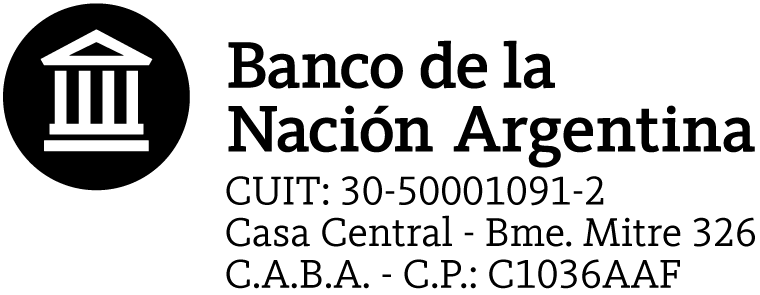 ANEXO – COBRO DE EXPORTACIONDETALLE DE DESTINACIONES - CARTERA COMERCIALN° de GestiónAnexo a la Solicitud N°:de fechaDivisa Fondos Recibidos:Tipo de Pase Divisa Fondos Recibidos:Fecha Tipo de Pase:Tipo de Pase Divisa Fondos Recibidos:Nro. de Destinación/ CourierFactura comercial N°Cond. de ventaCód. Bco Segui-mientoDivisa Desti-naciónValores a aplicar a/las  Destinaciones (en divisa de los fondos recibidos)Valores a aplicar a/las  Destinaciones (en divisa de los fondos recibidos)Valores a aplicar a/las  Destinaciones (en divisa de los fondos recibidos)Valores a aplicar a/las  Destinaciones (en divisa de los fondos recibidos)Total en Divisa DestinaciónTipo de Pase Divisa DestinaciónTipo de Pase AplicadoTotal en Divisa Fondos RecibidosNro. de Destinación/ CourierFactura comercial N°Cond. de ventaCód. Bco Segui-mientoDivisa Desti-naciónFOBFLETESEGUROGASTOSTotal en Divisa DestinaciónTipo de Pase Divisa DestinaciónTipo de Pase AplicadoTotal en Divisa Fondos RecibidosF-70031 - JUL/17Página 1 de 2Continuación de la Solicitud  n° Firma ClienteAclaración y Nro. de documentoFirma ClienteAclaración y Nro. de documentoFirma ClienteAclaración y Nro. de documentoFirma ClienteAclaración y Nro. de documentoCERTIFICAMOS que la/s firma/s que antecede/n: a)  concuerda/n con la/s registrada en este Banco, b)  fue/ron puesta/s presencia el funcionario del BNA que suscribe al pie, y que los firmantes poseen facultades. (*)FechaFirma y SelloPágina 2 de 2Página 2 de 2